Aider les mères à survivre (HMS) 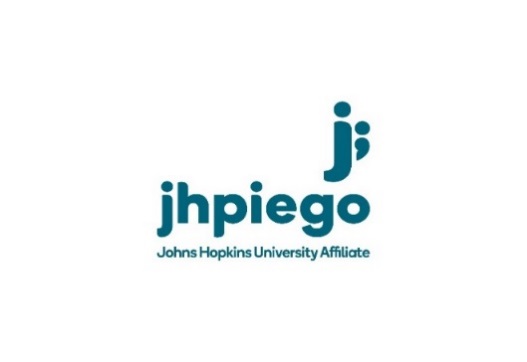 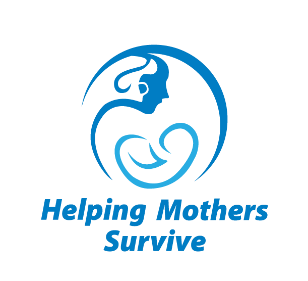  Soins essentiels pendant le travail et la naissanceListe de vérification pour la préparation à la formation et au mentoratLieu ____________________________ Nombre de participants : ________ Date ____________*Pour les échantillons, utiliser les produits périmés ou mettre de l’eau dans des flacons pour simuler le produit.Liste des documents du module « Aider les mères à survivre / Soins essentiels pendant le travail et la naissance » pour la formation sur site ou la formation des maitres facilitateursUne fois la formation terminée, veuillez enregistrer votre formation sur le site Web Helping Mothers Survive en utilisant les informations de votre feuille de présence.TâcheDate d’échéanceDate complétéLogistiqueOrganiser une réunion et rencontrer le responsable de la formation sanitaire (FOSA) pour confirmer les dates de la formationVérifier que l'ensemble du personnel de la salle de travail a été invitéOrganiser votre transport jusqu'au site de formation (si nécessaire)Semaine précédant la formation : S’assurer que les supports de formation nécessaires sont prêts.  Semaine précédant la formation : S’assurer que les supports de formation nécessaires sont prêts.  Semaine précédant la formation : S’assurer que les supports de formation nécessaires sont prêts.  En fonction du nombre de participants et des indications données pour chaque article, calculez le nombre de fournitures nécessaires.Quantité requiseObtenu ? (O/N)1 facilitateur par table et par groupe de 6 participantsVidéos et projecteur / ordinateur portable (si vous allez les utilisez)1 copie des Tableaux à feuilles mobiles du facilitateur (Guide du Facilitateur) par table1 copie du Guide du Prestataire pour chaque participant1 Plan d’Action par tableStylos / crayons, carnet  – 1 par apprenantMamaBirthie et BabyBirthie - 1 par tableStéthoscope – 1 pour 2 apprenantsTensiomètre – 1 pour 2 apprenantsRoues de grossesse ou calendriers – 1 pour 2 apprenantsMètre ruban – 1 pour 2 apprenantsThermomètre - 1 par tableGants (d’examen et stériles) – 1 boite pour chaque tableFétoscope (livré avec MamaBirthie) ou Doppler et gel - 1 par tableSavon ou désinfectant pour les mains à base d'alcool - 1 par tableEn fonction du nombre de participants et des indications données pour chaque article, calculez le nombre de fournitures nécessaires.Quantité requiseObtenu ? (O/N)Serviettes / couverture x 2, chapeau bébé (livrés avec MamaBirthie) - 1 par tableCrâne blanc (livré avec MamaBirthie) - 1 par tableCiseaux et / ou lame - 1 par tableHémostats, pinces - 2 par tableLiens pour cordon (livrés avec MamaBirthie) - 1 par tableBassin / récepteur pour le placenta - 1 par tableEquipement de protection individuelle pour le prestataire - 1 par apprenantEchantillons* de l’ocytocine et du misoprostol - 1 par tableSeringues de 3 mL ou 5 mL pour l’ocytocine - 1 par tableSac et masque de ventilation pour le bébé- 1 par tablePoire d'aspiration (Penguin) - 1 par tableHorloge (1 par lieu d'entraînement) ou montre (1 par table)Boite de sécurité pour l’élimination des objets tranchants ou piquants – 1 per tableBoîte de gaze – 1 par tablePoubelle – 1 par tableTableau de conférence pour le lot de stationnement (“parking lot”)MarqueursRuban adhésif pour suspendre les plans d'action sans endommager les mursLe jour avant la formationInstaller les stations de simulation : (liste de ce qui est à chaque table)S’assurer que tous les documents de formation (voir la liste ci-dessous) sont imprimésS’assurer de la présence du plan de la session pour l’orientation du Coordinateur de la pratique clinique et l'évaluation par le Coordinateur de la pratique cliniqueDocumentQuantité(Remplir si vide)Cocher lorsque le produit est prêtCette liste de contrôle de préparation à la formation du programme « Aider les mères à survivre »1Agenda de la formation des champions / formation des maîtres facilitateurs1Formulaire de la liste de participation à signer1Partogrammes vierges et dossiers des clients – 1 par apprenantCaractéristiques des participants – 1 formulaire par apprenantEvaluation de la confiance - calculer 2 par apprenant - un pour le pré-test et un pour le post-testEvaluation des connaissances – 2 par apprenant (une copie pour l’évaluation avant la formation et une copie pour l’évaluation après la formation)HMS ECOS #1 : Evaluation abdominale - 1 par apprenantHMS ECOS #2 : Examen vaginal - 1 par apprenantHMS ECOS #3 : Assistance à la naissance - 1 par apprenantCertificats : Champion – 1 certificat par participantCertificats : Facilitateur ou Maitre Facilitateur – 1 par participant pertinentCertificats :  Coordinateur de la pratique clinique - 1 par participant pertinentEvaluation de la formation par les champions  - 1 par participant pertinentEvaluation de la formation par les Facilitateurs ou Maitres Facilitateurs  - 1 par participant pertinent**Note sur les évaluations : Evaluation des connaissances : Tous les participants doivent être soumis aux évaluations des connaissances pré- et post-formation. Evaluation des compétences : Tous les participants doivent passer aux ECOS en gras ci-dessus.  Les facilitateurs doivent réussir à tous les 3 ECOS.**Note sur les évaluations : Evaluation des connaissances : Tous les participants doivent être soumis aux évaluations des connaissances pré- et post-formation. Evaluation des compétences : Tous les participants doivent passer aux ECOS en gras ci-dessus.  Les facilitateurs doivent réussir à tous les 3 ECOS.**Note sur les évaluations : Evaluation des connaissances : Tous les participants doivent être soumis aux évaluations des connaissances pré- et post-formation. Evaluation des compétences : Tous les participants doivent passer aux ECOS en gras ci-dessus.  Les facilitateurs doivent réussir à tous les 3 ECOS.